NAME: UGWUOKE CHUKWUDUMEBI DAVIDDEPARTMENT: ELECTRICAL ELECTRONICS ENGINEERING MATRIC NUMBER: 18/ENG04/074TEST QUESTIONS 4B AND 4D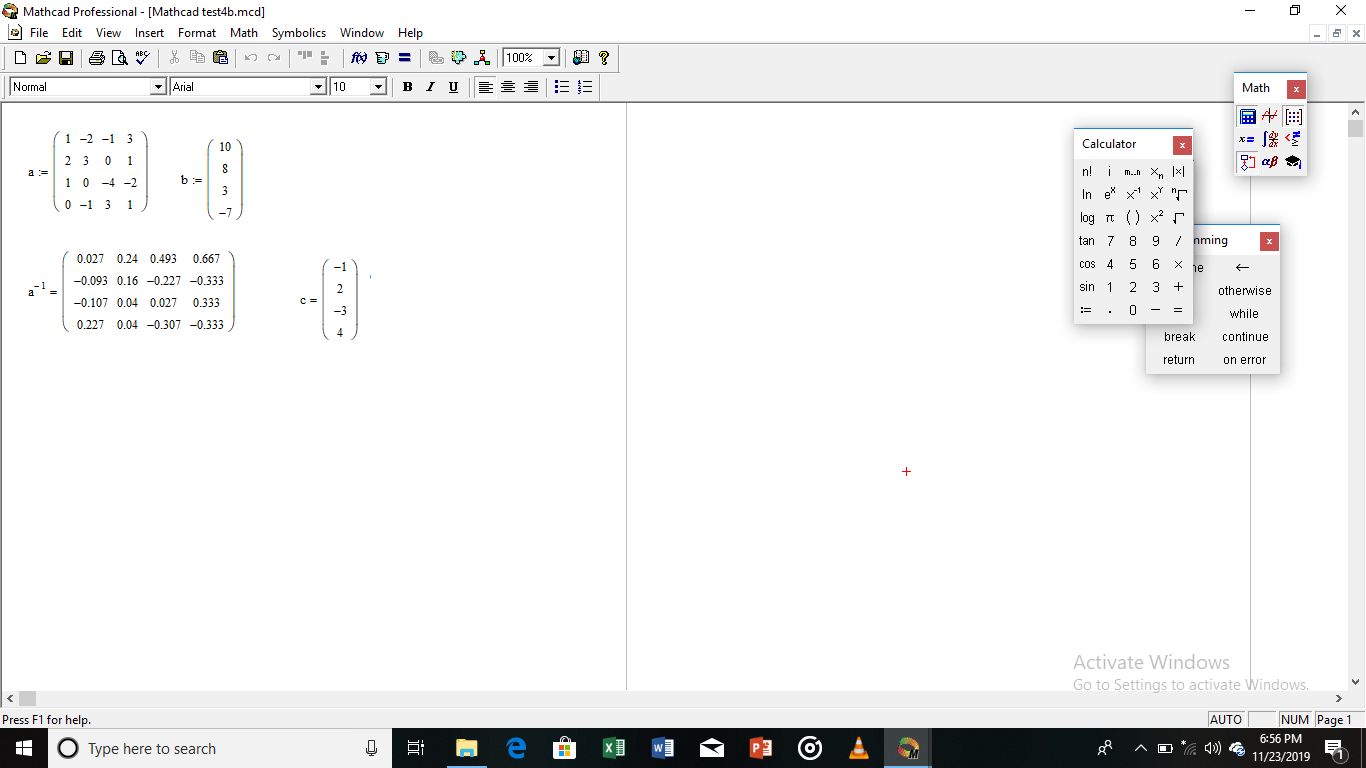 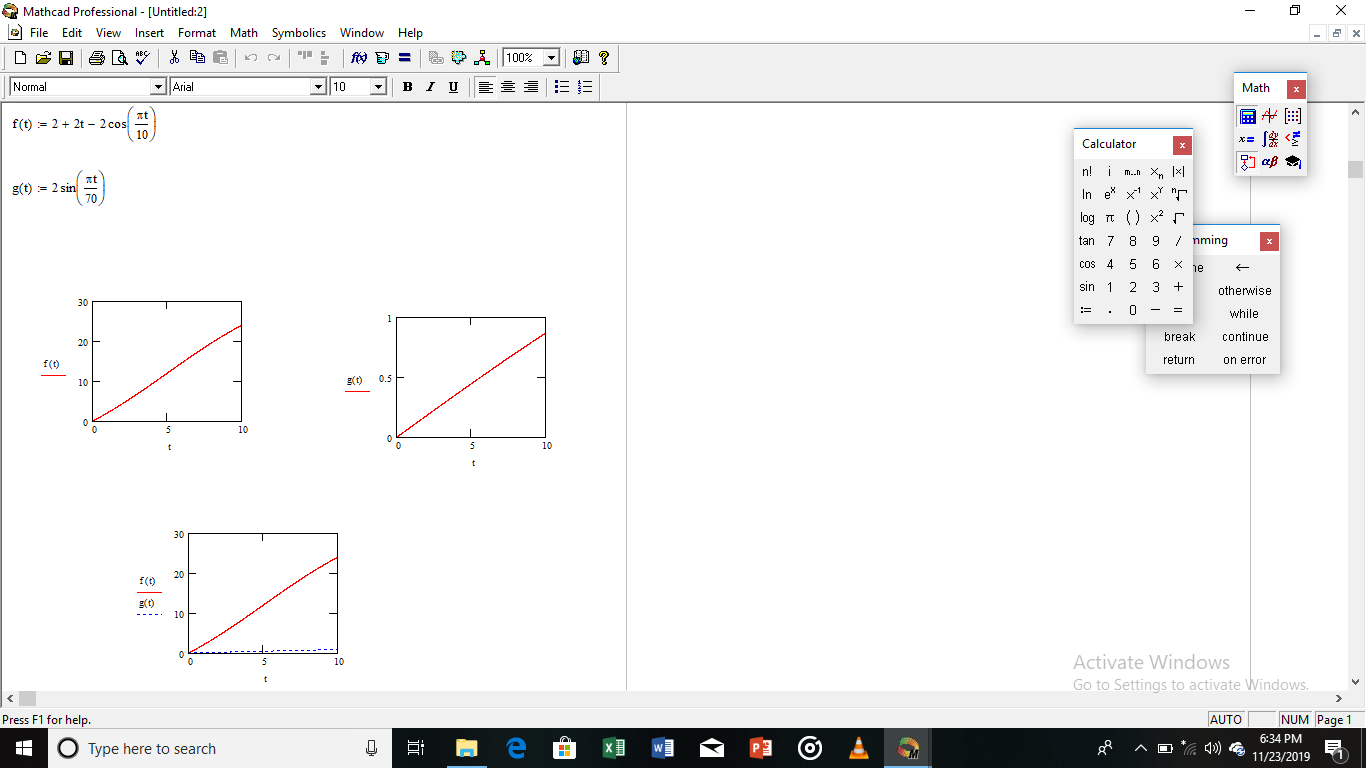 